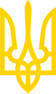 МІНІСТЕРСТВО ОХОРОНИ ЗДОРОВ'Я УКРАЇНИНАКАЗвід 5 січня 2022 року N 8Про затвердження Уніфікованого клінічного протоколу первинної, вторинної (спеціалізованої) та третинної (високоспеціалізованої) медичної допомоги "Кесарів розтин"Відповідно до статті 141 Закону України "Основи законодавства України про охорону здоров'я", пунктів 2.4 розділу II та 3.5 розділу III Методики розробки та впровадження медичних стандартів медичної допомоги на засадах доказової медицини, затвердженої наказом Міністерства охорони здоров'я України від 28 вересня 2012 року N 751, зареєстрованого в Міністерстві юстиції України 29 листопада 2012 року за N 2001/22313, абзацу п'ятнадцятого підпункту 10 пункту 4 та пункту 8 Положення про Міністерство охорони здоров'я України, затвердженого постановою Кабінету Міністрів України від 25 березня 2015 року N 267 (в редакції постанови Кабінету Міністрів України від 24 січня 2020 року N 90), наказую:1. Затвердити Уніфікований клінічний протокол первинної, вторинної (спеціалізованої) та третинної (високоспеціалізованої) медичної допомоги "Кесарів розтин", що додається (див. окремо в базі).2. Державному підприємству "Державний експертний центр Міністерства охорони здоров'я України" (Бабенко М. М.) забезпечити внесення Уніфікованого клінічного протоколу первинної, вторинної (спеціалізованої) та третинної (високоспеціалізованої) медичної допомоги "Кесарів розтин" до Реєстру медико-технологічних документів зі стандартизації медичної допомоги.3. Контроль за виконанням цього наказу покласти на заступника Міністра Микичак І. В.МіністрВіктор ЛЯШКО© ТОВ "Інформаційно-аналітичний центр "ЛІГА", 2022
© ТОВ "ЛІГА ЗАКОН", 2022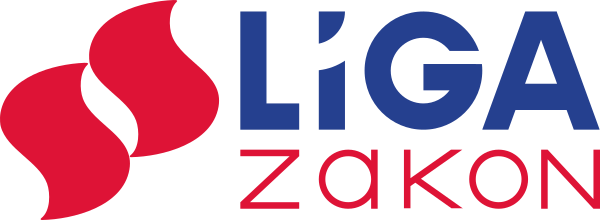 